ПРОЕКТ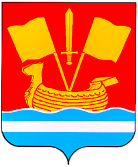 АДМИНИСТРАЦИЯ КИРОВСКОГО МУНИЦИПАЛЬНОГО РАЙОНА ЛЕНИНГРАДСКОЙ ОБЛАСТИП О С Т А Н О В Л Е Н И Еот ____________________ № ______О внесении изменений в постановление администрации Кировского муниципального района Ленинградской области от 30 июля 2021 года № 1353                    «Об утверждении нормативных затрат на обеспечение функций  администрации Кировского муниципального района Ленинградской области и                подведомственных ей  казенных учреждений»В связи с изменением потребности в отдельных товарах, работах, услугах администрации Кировского муниципального района Ленинградской области, включая подведомственные казенные учреждения:Внести в постановление администрации Кировского муниципального района Ленинградской области от 30 июля 2021 года                  № 1353 «Об утверждении нормативных затрат на обеспечение функций администрации Кировского муниципального района Ленинградской области и подведомственных ей казенных учреждений» в редакции постановления администрации Кировского муниципального района Ленинградской области от 31 июля 2023 года № 896 «О внесении изменений в постановление администрации Кировского муниципального района Ленинградской области от 30 июля 2021 года № 1353 «Об утверждении нормативных затрат на обеспечение функций администрации Кировского муниципального района Ленинградской области и подведомственных ей  казенных учреждений» (далее – постановление), следующие изменения:    Разослано: в дело,  КФ, МКУ УХОиТ, ОМЗ.В приложении №1 к постановлению:В таблице пункта 4 «Норматив цены и количества принтеров, многофункциональных устройств, копировальных аппаратов и иной оргтехники» слова «Срок полезного использования, лет» заменить на слова «Срок рекомендуемого обновления с учетом срока полезного использования, лет».В таблице пункта 8 «Норматив количества и цены мебели» слова «Срок полезного использования, лет» заменить на слова «Срок рекомендуемого обновления с учетом срока полезного использования, лет».Подпункт 3 «Руководители» пункта 8 «Норматив количества и цены мебели» изложить в следующей редакции:«3. Руководители».Подпункт 4 «Иные должности, мебель прочая» пункта 8 «Норматив количества и цены мебели» изложить в следующей редакции:«4. Иные должности, мебель прочая».В таблице пункта 9 «Норматив количества и цены прочего производственного и хозяйственного инвентаря» слова «Срок полезного использования, лет» заменить на слова «Срок рекомендуемого обновления с учетом срока полезного использования, лет».Пункт 9 «Норматив количества и цены прочего производственного и хозяйственного инвентаря» дополнить позициями 13, 14, 15, 16, 17 следующего содержания:«».В приложении №2 к постановлению:В таблице пункта 4 «Норматив цены и количества принтеров, многофункциональных устройств, копировальных аппаратов и иной оргтехники» слова «Срок полезного использования, лет» заменить на слова «Срок рекомендуемого обновления с учетом срока полезного использования, лет».В таблице пункта 6 «Норматив количества и цены мебели» слова «Срок полезного использования, лет» заменить на слова «Срок рекомендуемого обновления с учетом срока полезного использования, лет».В таблице пункта 12 «Норматив количества и цены на оборудования для уборки помещений и мойки автомобилей и» слова «Срок полезного использования, лет» заменить на слова «Срок рекомендуемого обновления с учетом срока полезного использования, лет».Пункт 18 «Норматив затрат на приобретение программного обеспечения и услуги обслуживания ПО, приобретение простых (неисключительных) прав на использование программного обеспечения» дополнить позицией 4 следующего содержания:«».Дополнить пунктами 19–33 следующего содержания:19.2. Нормативы затрат на оплату услуг почтовой связи20. Норматив затрат на командировочные расходы21. Норматив на услуги сети интернет22. Норматив затрат на услуги по содержанию имущества23. Норматив количества и цены на приобретение образовательных услугпо профессиональной переподготовке и повышению квалификации24. Норматив затрат на услуги нотариуса
25. Норматив затрат на услуги внештатных сотрудников(муниципальные контракты с физическими лицами)26. Норматив затрат на коммунальные услуг27. Норматив затрат на ремонт автотранспорта и ДГУ, и на технический осмотравтотранспорта28. Норматив затрат на физическую охрану здания и иные услуги и оборудование,связанные с безопасностью29. Норматив затрат на приобретение полисов страхования гражданскойответственности владельцев транспортных средств30. Норматив затрат на проведение предрейсового,послерейсового медосмотра водителей31. Норматив затрат на информационно-навигационное обеспечение ГЛОНАСС32. Норматив затрат на оказание услуг по организации проезда по платной автомобильной дороге33. Нормативы затрат на приобретение карты водителя для работы с тахографом».Настоящее постановление подлежит размещению в единой информационной системе в сфере закупок в течение 7 рабочих дней со дня  его принятия.Настоящее постановление распространяется на правоотношения, возникшие с 1 января 2024 года.Контроль за исполнением настоящего постановления возложить на заместителя главы администрации по внутренней политике.Первый заместительглавы администрации                                                              С.А. Ельчанинов